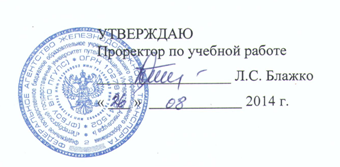 АННОТАЦИЯдисциплины«Вычислительные методы в инженерных расчетах»Специальность – 23.05.03 «Подвижной состав железных дорог»Квалификация (степень) выпускника –инженер путей сообщенияСпециализация – «Вагоны»1. Место дисциплины в структуре основной профессиональной образовательной программыДисциплина «Вычислительные методы в инженерных расчетах» (Б1.В.ДВ.2.1) относится к вариативной части и является дисциплиной по выбору обучающегося.2. Цель и задачи дисциплиныЦелью изучения дисциплины «Вычислительные методы в инженерных расчетах» является приобретение студентами теоретических знаний и практических навыков в области вычислительных методов и их применения в инженерных расчетах, приобретение студентами практических навыков работы с современными специализированными программными средствами.Для достижения поставленной цели решаются следующие задачи:изучение основ теории численных методов решения инженерных задач (решение уравнений и систем, аппроксимация функций, восстановление зависимостей, методы решения дифференциальных уравнений и систем);развитие творческого мышления студентов при решении практических инженерных задач с применением математики;обучение студентов навыкам работы с многофункциональными системами инженерных и научных расчетов.3. Перечень планируемых результатов обучения по дисциплинеИзучение дисциплины направлено на формирование следующих компетенций:ОПК-2, 3.В результате освоения дисциплины обучающийся должен:ЗНАТЬ:основные методы и алгоритмы вычислительной математики;области применения, а также условия применимости  основных вычислительных методов;технические и программные средства реализации вычислительных методов.УМЕТЬ:производить инженерные расчеты методами вычислительной математики;строить математические модели в терминах вычислительной математики;проводить измерения и обрабатывать измерительную информацию с использованием численных методов;решать оптимизационные задачи;применять для решения практических задач современные программные средства.ВЛАДЕТЬ:методами и алгоритмами решения задач вычислительной математики;приемами вычислений средствами многофункциональной системы математических и инженерных расчетов  MatLAB.4. Содержание и структура дисциплины1	Точность вычислительного эксперимента 2	Численные методы решения нелинейных  и трансцендентных уравнений и систем уравнений3	Системы алгебраических уравнений4	Интерполяция и приближение функций, восстановление зависимостей5	Обыкновенные дифференциальные уравнения (о.д.у.)5. Объем дисциплины и виды учебной работыДля очной формы обучения:Объем дисциплины – 2 зачетные единицы (72 час.), в том числе:лекции – 18 час.лабораторные работы – 18 час.самостоятельная работа – 36 час.Форма контроля знаний –зачет, курсовая работаДля заочной формы обучения:Объем дисциплины – 2 зачетные единицы (72 час.), в том числе:лекции – 4 час.лабораторные работы – 4 час.самостоятельная работа – 60 час.контроль – 4 час.Форма контроля знаний –зачет, курсовая работа